TAREA   PARA   RECUPERAR   LA   PENDIENTE   DE   3ºESONatalia Gutiérrez, FrancésLos 04 ejercicios siguientes corresponden al tercer trimestre. Esta única tarea es de carácter voluntario y solo para subir nota ya que todos los alumnos con Francés pendiente de 3ºESO recuperaron los dos primeros trimestres con los trabajos entregados en cada trimestre.La fecha límite de entrega es el lunes 18 de mayo por lo que tienen 8 días para realizarla (voluntariamente) a partir de hoy lunes 11 de mayo.Nom:Prénom:Groupe: 4ºeso....Date: (jour, nº en lettres, mois et saison)...................................................................................................................................................EXERCICES   DE   FRANÇAIS.RECUPERACIÓN DE LA PENDIENTE DE 3º ESO(2019~2020: Trabajo nº3)Los 04 ejercicios siguientes corresponden al tercer trimestre. Esta única tarea es de carácter voluntario y solo para subir nota ya que todos los alumnos con Francés pendiente de 3ºESO recuperaron los dos primeros trimestres con los trabajos entregados en cada trimestre.Exercice nº1 : Exprimez les phrases suivantes en utilisant un adjectif possessif :    (0,25 x 4 = 1 point)Exemple: Ce livre est à moi.    C'est mon livre.Cette voiture est à vous.Cette maison est à nous.Cette chemise est à lui.Ces invitations sont à eux.Exercice nº2 : Remplacez le complément d'objet direct par son pronom dans les phrases suivantes:     (0,5 x 4 = 2 points)          Exemple: Je prends le dictionnaire d'anglais.     Je le prends.Vous mangez le gâteau d’anniversaire.Tu lis tous mes livres.Nous chantons cette chanson.Je fais l'exercice de français.Exercice nº3 :Selon le texte de la page 38 de "Parachute 2", répondez aux affirmations suivantes par  « C’est vrai » ou « C’est faux » et corrigez les fausses par une phrase affirmative complète (numéros en toutes lettres):    (0,6 x 5 = 3 points: 0,20 = réponse correcte et 0,40 = phrase correcte)Il y a une fête où on peut être prince ou princesse.Il y a une fête célébrée en Espagne aussi.Le symbole de la révolution industrielle est le 8 mai.La chandeleur est une fête gastronomique allemande.En 1945, la seconde guerre mondiale commence.Exercice nº4 : Écrivez juste une des deux recettes proposées en un minimum de 40 mots( pour la recette rédigée) sans compter ni les ingrédients, ni les ustensiles :   (4 points)la recette de l'omette espagnole.La recette de la quiche lorraine.Avec les 6 indictions suivantes:un titre personnella liste des ingrédientsla liste des ustensiles nécessairesune recette rédigée avec des verbes à l'impératifsans répétition inutilele nombre de mots à la finIES HIPATIA	Departamento de Francés, curso 2019~2020Tarea para recuperar la pendiente de 3ºESO, Natalia Gutiérrez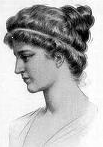 